ФЛЭШМОБ «Песни наших  бабушек» Музыкальный час «Угадай мелодию» Творческая мастерская  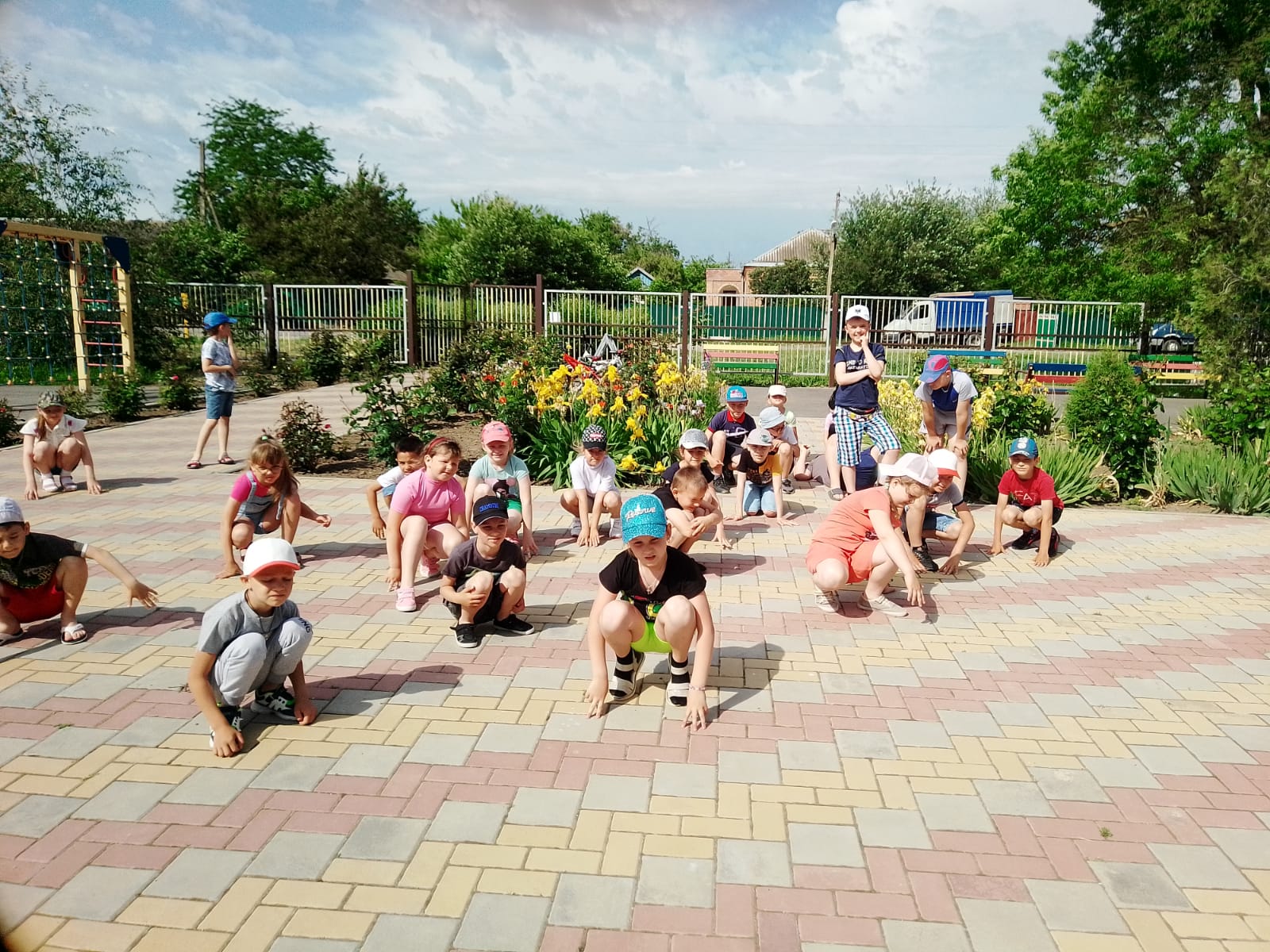 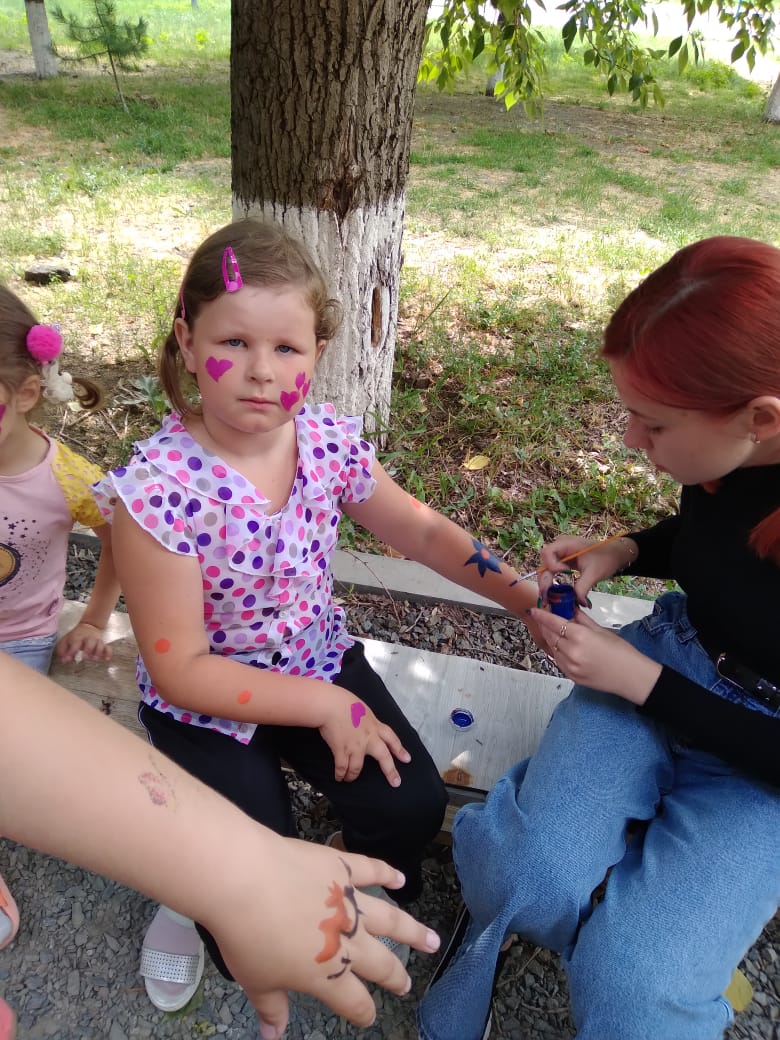 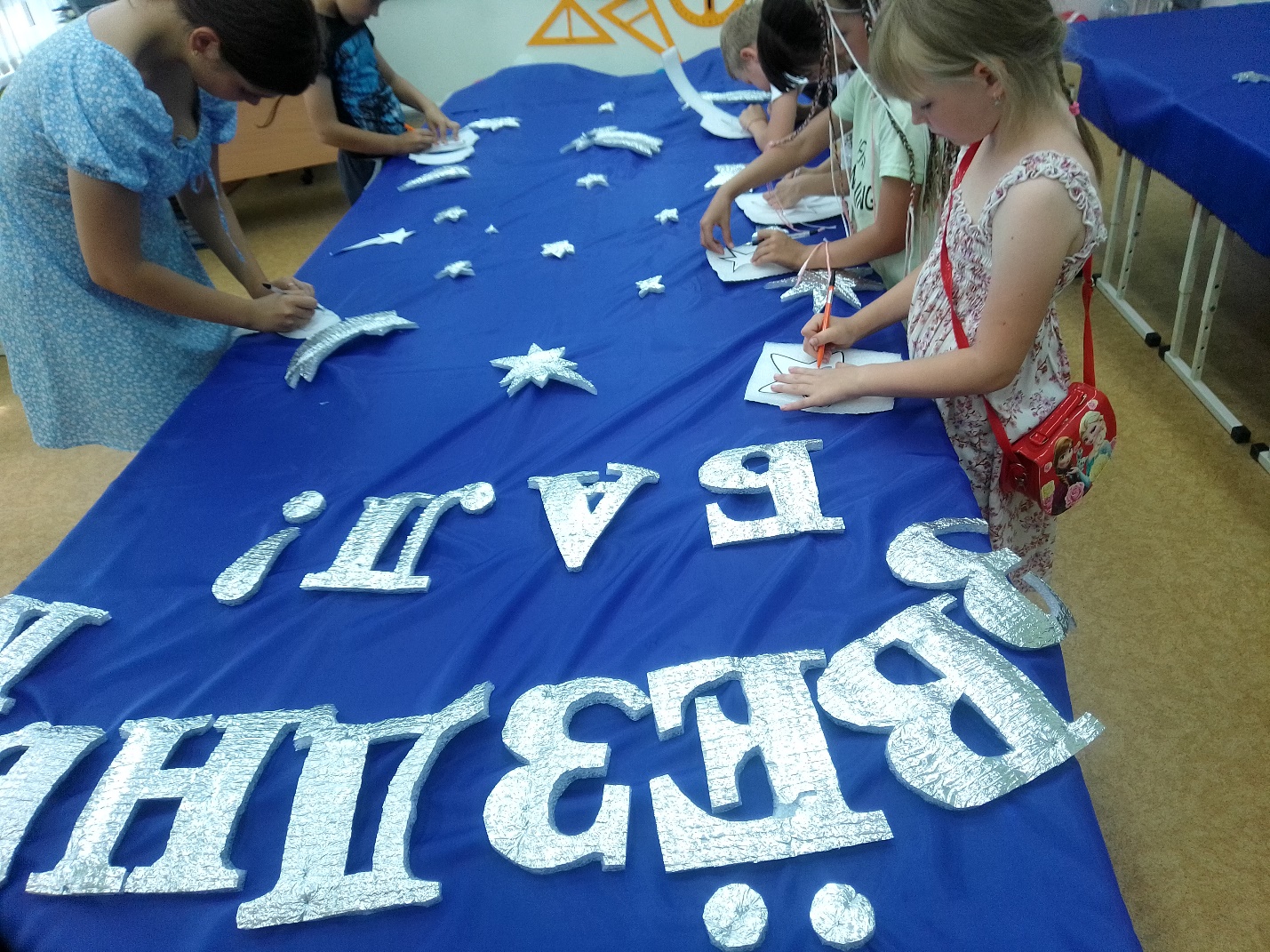 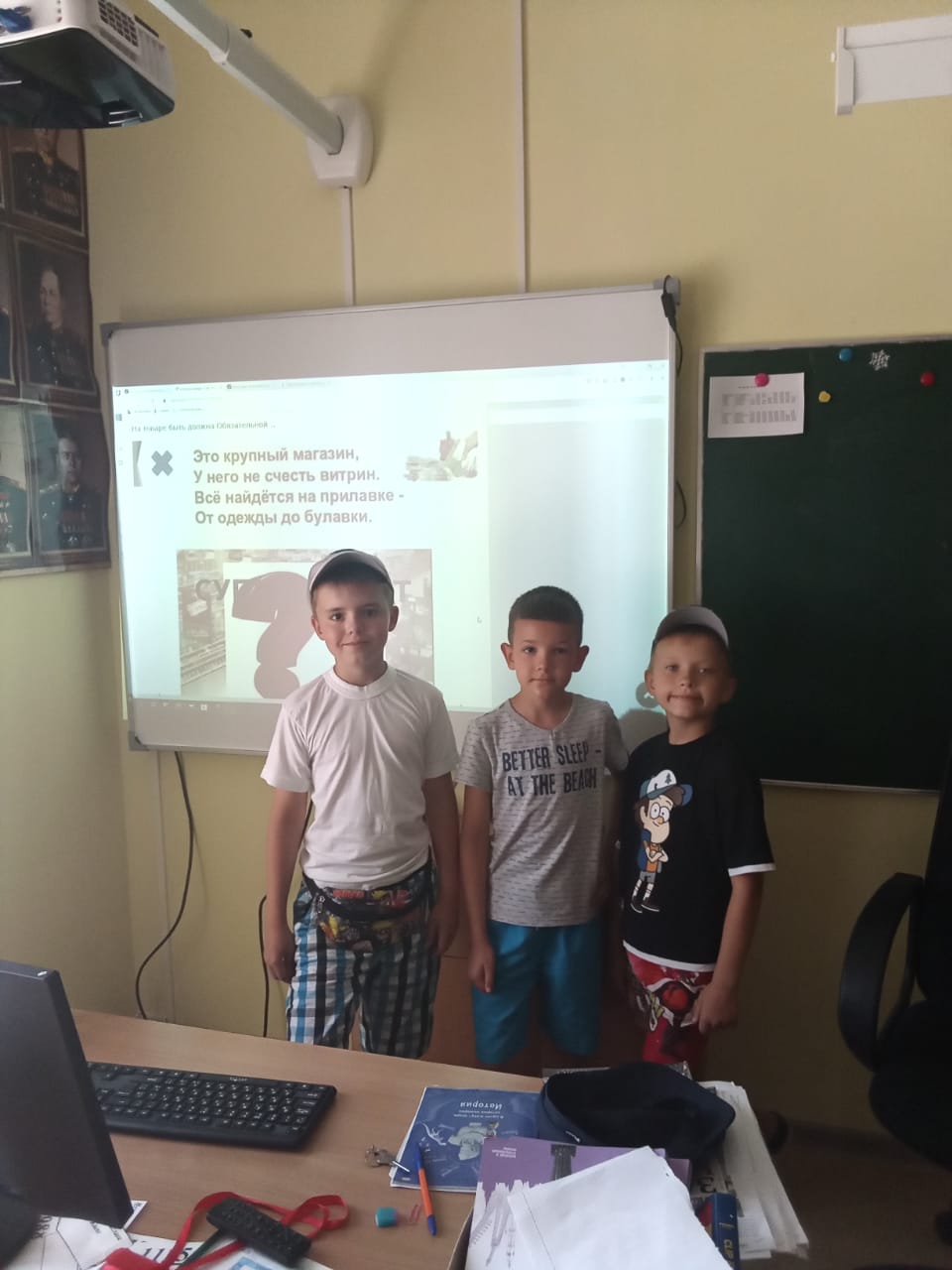 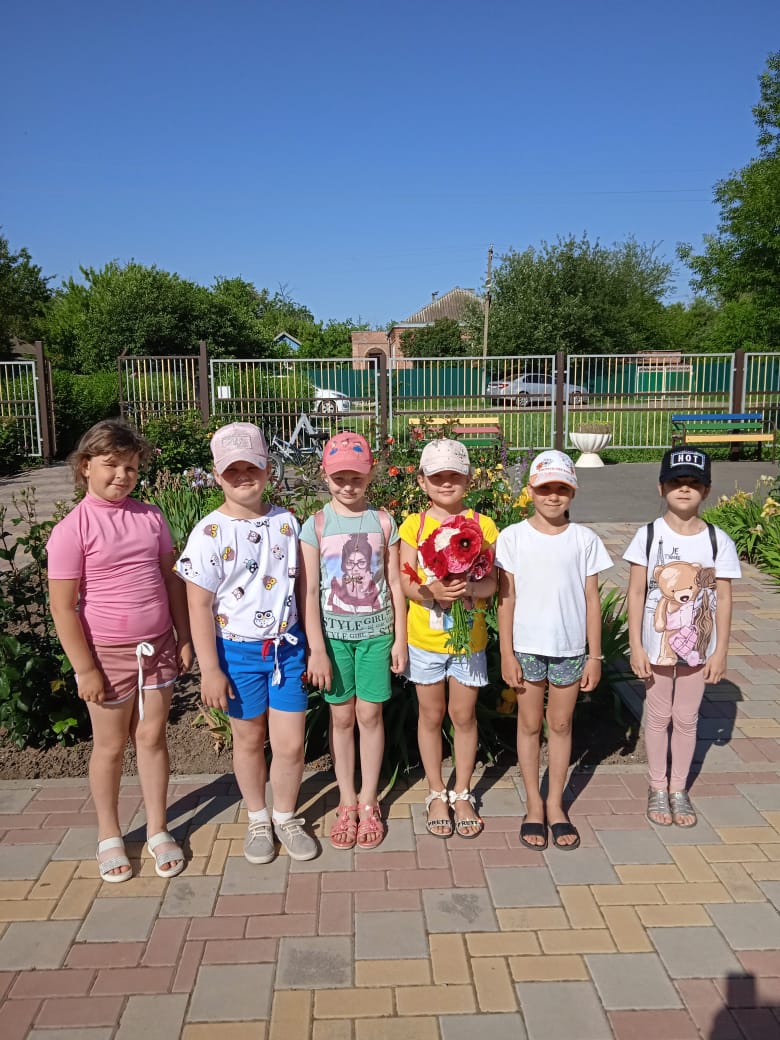 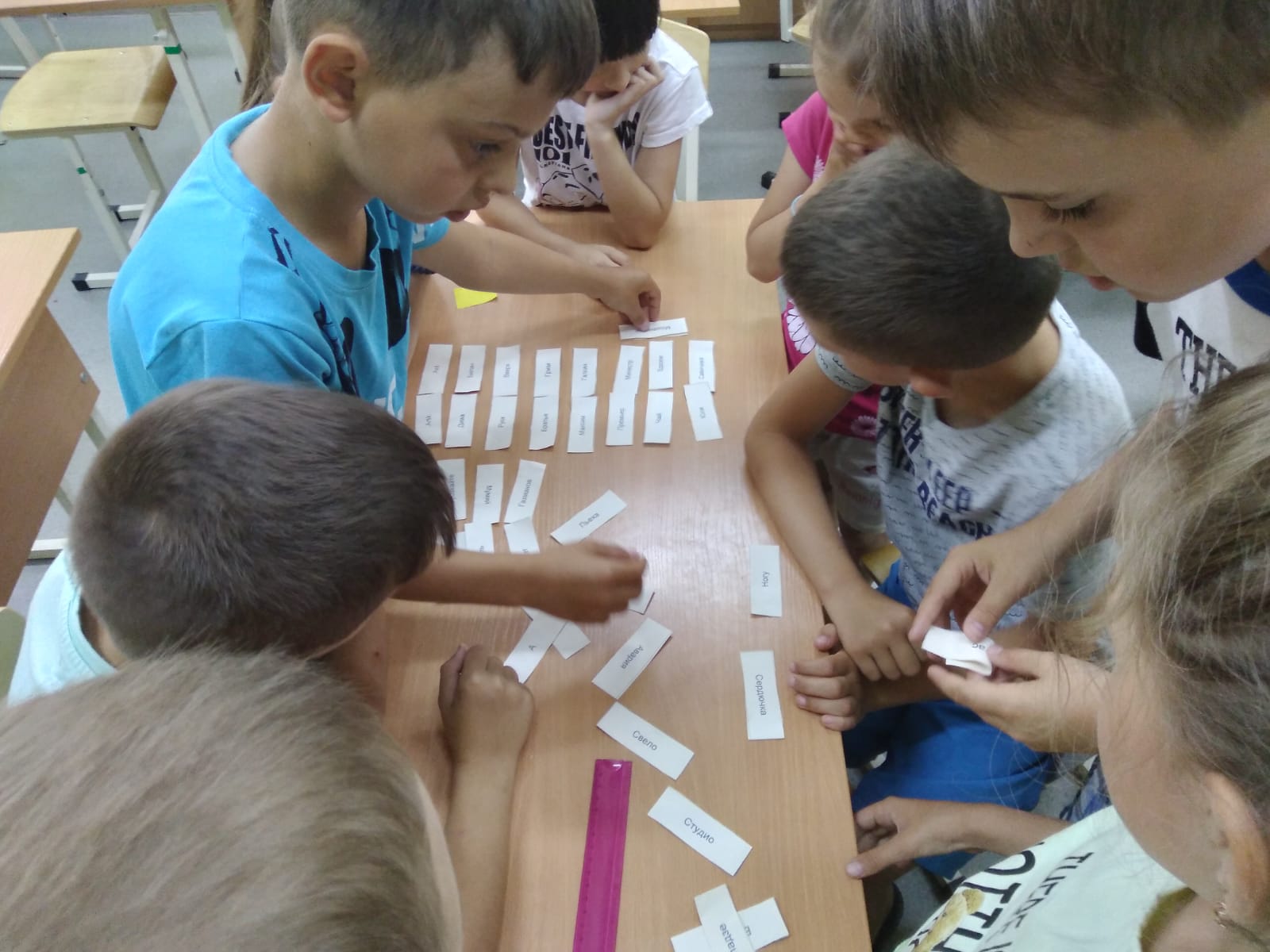 